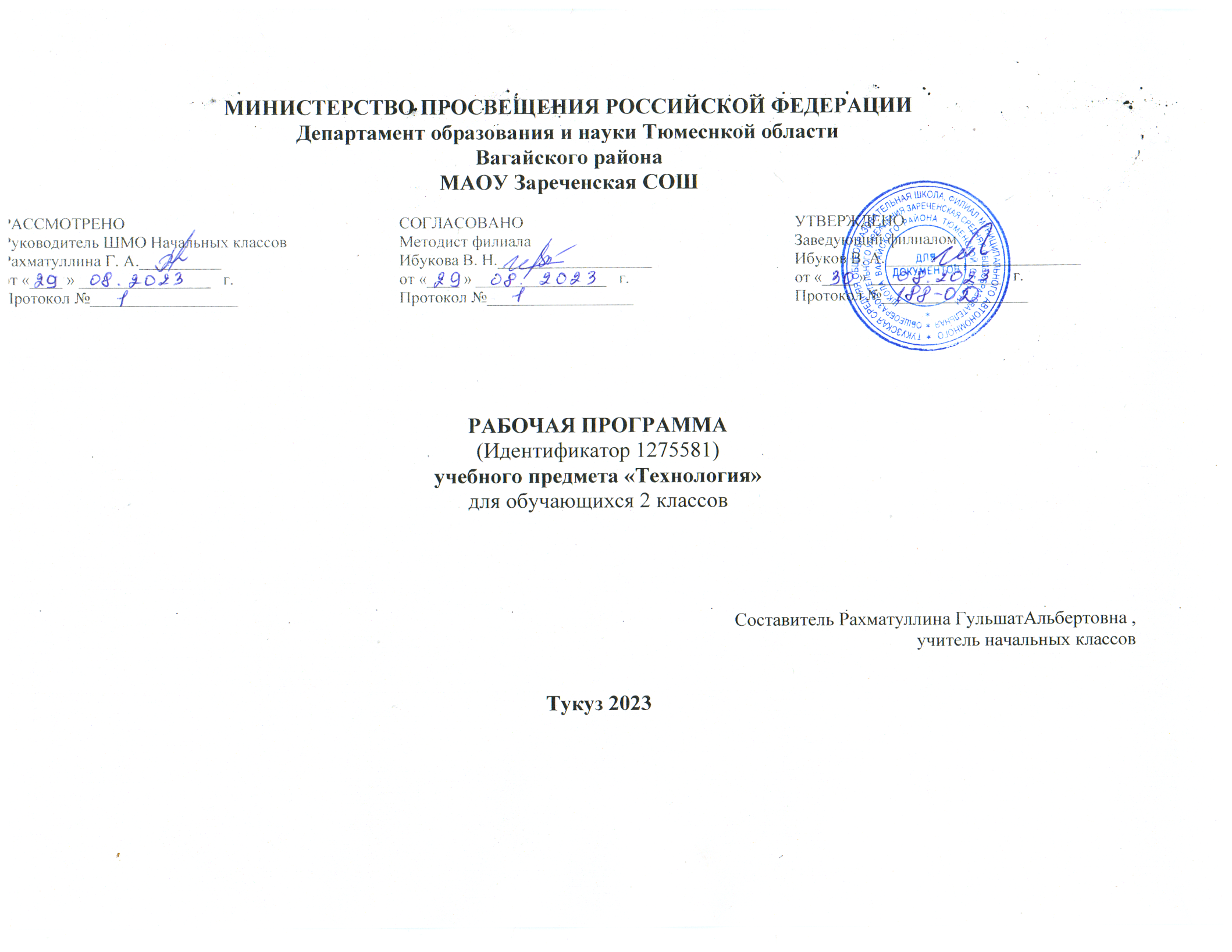 ПОЯСНИТЕЛЬНАЯ ЗАПИСКА​Программа по технологии на уровне начального общего образования составлена на основе требований к результатам освоения основной образовательной программы начального общего образования ФГОС НОО, а также ориентирована на целевые приоритеты духовно-нравственного развития, воспитания и социализации обучающихся, сформулированные в федеральной рабочей программе воспитания. Основной целью программы по технологии является успешная социализация обучающихся, формирование у них функциональной грамотности на базе освоения культурологических и конструкторско-технологических знаний (о рукотворном мире и общих правилах его создания в рамках исторически меняющихся технологий) и соответствующих им практических умений.Программа по технологии направлена на решение системы задач:формирование общих представлений о культуре и организации трудовой деятельности как важной части общей культуры человека;становление элементарных базовых знаний и представлений о предметном (рукотворном) мире как результате деятельности человека, его взаимодействии с миром природы, правилах и технологиях создания, исторически развивающихся и современных производствах и профессиях;формирование основ чертёжно-графической грамотности, умения работать с простейшей технологической документацией (рисунок, чертёж, эскиз, схема);формирование элементарных знаний и представлений о различных материалах, технологиях их обработки и соответствующих умений;развитие сенсомоторных процессов, психомоторной координации, глазомера через формирование практических умений;расширение культурного кругозора, развитие способности творческого использования полученных знаний и умений в практической деятельности;развитие познавательных психических процессов и приёмов умственной деятельности посредством включения мыслительных операций в ходе выполнения практических заданий;развитие гибкости и вариативности мышления, способностей к изобретательской деятельности;воспитание уважительного отношения к людям труда, к культурным традициям, понимания ценности предшествующих культур, отражённых в материальном мире;развитие социально ценных личностных качеств: организованности, аккуратности, добросовестного и ответственного отношения к работе, взаимопомощи, волевой саморегуляции, активности и инициативности;воспитание интереса и творческого отношения к продуктивной созидательной деятельности, мотивации успеха и достижений, стремления к творческой самореализации;становление экологического сознания, внимательного и вдумчивого отношения к окружающей природе, осознание взаимосвязи рукотворного мира с миром природы;воспитание положительного отношения к коллективному труду, применение правил культуры общения, проявление уважения к взглядам и мнению других людей.Содержание программы по технологии включает характеристику основных структурных единиц (модулей), которые являются общими для каждого года обучения:Технологии, профессии и производства.Технологии ручной обработки материалов: технологии работы с бумагой и картоном, технологии работы с пластичными материалами, технологии работы с природным материалом, технологии работы с текстильными материалами, технологии работы с другими доступными материалами (например, пластик, поролон, фольга, солома).Конструирование и моделирование: работа с «Конструктором» (с учётом возможностей материально-технической базы образовательной организации), конструирование и моделирование из бумаги, картона, пластичных материалов, природных и текстильных материалов, робототехника (с учётом возможностей материально-технической базы образовательной организации).Информационно-коммуникативные технологии (далее – ИКТ) (с учётом возможностей материально-технической базы образовательной организации).В процессе освоения программы по технологии обучающиеся овладевают основами проектной деятельности, которая направлена на развитие творческих черт личности, коммуникабельности, чувства ответственности, умения искать и использовать информацию.В программе по технологии осуществляется реализация межпредметных связей с учебными предметами: «Математика» (моделирование, выполнение расчётов, вычислений, построение форм с учетом основ геометрии, работа с геометрическими фигурами, телами, именованными числами), «Изобразительное искусство» (использование средств художественной выразительности, законов и правил декоративно-прикладного искусства и дизайна), «Окружающий мир» (природные формы и конструкции как универсальный источник инженерно-художественных идей для мастера; природа как источник сырья, этнокультурные традиции), «Родной язык» (использование важнейших видов речевой деятельности и основных типов учебных текстов в процессе анализа заданий и обсуждения результатов практической деятельности), «Литературное чтение» (работа с текстами для создания образа, реализуемого в изделии).‌Общее число часов, рекомендованных для изучения технологии – 135 часов: в 1 классе – 33 часа (1 час в неделю), во 2 классе – 34 часа (1 час в неделю), в 3 классе – 34 часа (1 час в неделю), в 4 классе – 34 часа (1 час в неделю).‌‌СОДЕРЖАНИЕ УЧЕБНОГО ПРЕДМЕТА2 КЛАССТехнологии, профессии и производстваРукотворный мир – результат труда человека. Элементарные представления об основном принципе создания мира вещей: прочность конструкции, удобство использования, эстетическая выразительность. Средства художественной выразительности (композиция, цвет, тон и другие). Изготовление изделий с учётом данного принципа. Общее представление о технологическом процессе: анализ устройства и назначения изделия, выстраивание последовательности практических действий и технологических операций, подбор материалов и инструментов, экономная разметка, обработка с целью получения (выделения) деталей, сборка, отделка изделия, проверка изделия в действии, внесение необходимых дополнений и изменений. Изготовление изделий из различных материалов с соблюдением этапов технологического процесса.Традиции и современность. Новая жизнь древних профессий. Совершенствование их технологических процессов. Мастера и их профессии, правила мастера. Культурные традиции. Техника на службе человеку.Элементарная творческая и проектная деятельность (создание замысла, его детализация и воплощение). Несложные коллективные, групповые проекты.Технологии ручной обработки материаловМногообразие материалов, их свойств и их практическое применение в жизни. Исследование и сравнение элементарных физических, механических и технологических свойств различных материалов. Выбор материалов по их декоративно-художественным и конструктивным свойствам.Называние и выполнение основных технологических операций ручной обработки материалов в процессе изготовления изделия: разметка деталей (с помощью линейки (угольника, циркуля), формообразование деталей (сгибание, складывание тонкого картона и плотных видов бумаги и другое), сборка изделия (сшивание). Подвижное соединение деталей изделия. Использование соответствующих способов обработки материалов в зависимости от вида и назначения изделия.Виды условных графических изображений: рисунок, простейший чертёж, эскиз, схема. Чертёжные инструменты – линейка (угольник, циркуль). Их функциональное назначение, конструкция. Приёмы безопасной работы колющими (циркуль) инструментами.Технология обработки бумаги и картона. Назначение линий чертежа (контур, линия разреза, сгиба, выносная, размерная). Чтение условных графических изображений. Построение прямоугольника от двух прямых углов (от одного прямого угла). Разметка деталей с опорой на простейший чертёж, эскиз. Изготовление изделий по рисунку, простейшему чертежу или эскизу, схеме. Использование измерений, вычислений и построений для решения практических задач. Сгибание и складывание тонкого картона и плотных видов бумаги – биговка. Подвижное соединение деталей на проволоку, толстую нитку.Технология обработки текстильных материалов. Строение ткани (поперечное и продольное направление нитей). Ткани и нитки растительного происхождения (полученные на основе натурального сырья). Виды ниток (швейные, мулине). Трикотаж, нетканые материалы (общее представление), его строение и основные свойства. Строчка прямого стежка и её варианты (перевивы, наборы) и (или) строчка косого стежка и её варианты (крестик, стебельчатая, ёлочка). Лекало. Разметка с помощью лекала (простейшей выкройки). Технологическая последовательность изготовления несложного швейного изделия (разметка деталей, выкраивание деталей, отделка деталей, сшивание деталей).Использование дополнительных материалов (например, проволока, пряжа, бусины и другие).Конструирование и моделированиеОсновные и дополнительные детали. Общее представление о правилах создания гармоничной композиции. Симметрия, способы разметки и конструирования симметричных форм.Конструирование и моделирование изделий из различных материалов по простейшему чертежу или эскизу. Подвижное соединение деталей конструкции. Внесение элементарных конструктивных изменений и дополнений в изделие.Информационно-коммуникативные технологииДемонстрация учителем готовых материалов на информационных носителях.Поиск информации. Интернет как источник информации.УНИВЕРСАЛЬНЫЕ УЧЕБНЫЕ ДЕЙСТВИЯИзучение технологии во 2 классе способствует освоению ряда универсальных учебных действий: познавательных универсальных учебных действий, коммуникативных универсальных учебных действий, регулятивных универсальных учебных действий, совместной деятельности.Познавательные универсальные учебные действияБазовые логические и исследовательские действия:ориентироваться в терминах, используемых в технологии (в пределах изученного);выполнять работу в соответствии с образцом, инструкцией, устной или письменной;выполнять действия анализа и синтеза, сравнения, группировки с учётом указанных критериев;строить рассуждения, делать умозаключения, проверять их в практической работе;воспроизводить порядок действий при решении учебной (практической) задачи;осуществлять решение простых задач в умственной и материализованной форме.Работа с информацией:получать информацию из учебника и других дидактических материалов, использовать её в работе;понимать и анализировать знаково-символическую информацию (чертёж, эскиз, рисунок, схема) и строить работу в соответствии с ней.Коммуникативные универсальные учебные действиявыполнять правила участия в учебном диалоге: задавать вопросы, дополнять ответы других обучающихся, высказывать своё мнение, отвечать на вопросы, проявлять уважительное отношение к одноклассникам, внимание к мнению другого;делиться впечатлениями о прослушанном (прочитанном) тексте, рассказе учителя, о выполненной работе, созданном изделии.Регулятивные универсальные учебные действияСамоорганизация и самоконтроль:понимать и принимать учебную задачу;организовывать свою деятельность;понимать предлагаемый план действий, действовать по плану;прогнозировать необходимые действия для получения практического результата, планировать работу;выполнять действия контроля и оценки;воспринимать советы, оценку учителя и других обучающихся, стараться учитывать их в работе.Совместная деятельность:выполнять элементарную совместную деятельность в процессе изготовления изделий, осуществлять взаимопомощь;выполнять правила совместной работы: справедливо распределять работу, договариваться, выполнять ответственно свою часть работы, уважительно относиться к чужому мнению.ПРЕДМЕТНЫЕ РЕЗУЛЬТАТЫК концу обучения во 2 классе обучающийся получит следующие предметные результаты по отдельным темам программы по технологии:понимать смысл понятий «инструкционная» («технологическая») карта, «чертёж», «эскиз», «линии чертежа», «развёртка», «макет», «модель», «технология», «технологические операции», «способы обработки» и использовать их в практической деятельности;выполнять задания по самостоятельно составленному плану;распознавать элементарные общие правила создания рукотворного мира (прочность, удобство, эстетическая выразительность – симметрия, асимметрия, равновесие), наблюдать гармонию предметов и окружающей среды, называть характерные особенности изученных видов декоративно-прикладного искусства;выделять, называть и применять изученные общие правила создания рукотворного мира в своей предметно-творческой деятельности;самостоятельно готовить рабочее место в соответствии с видом деятельности, поддерживать порядок во время работы, убирать рабочее место;анализировать задание (образец) по предложенным вопросам, памятке или инструкции, самостоятельно выполнять доступные задания с опорой на инструкционную (технологическую) карту;самостоятельно отбирать материалы и инструменты для работы, исследовать свойства новых изучаемых материалов (толстый картон, натуральные ткани, нитки, проволока и другие);читать простейшие чертежи (эскизы), называть линии чертежа (линия контура и надреза, линия выносная и размерная, линия сгиба, линия симметрии);выполнять экономную разметку прямоугольника (от двух прямых углов и одного прямого угла) с помощью чертёжных инструментов (линейки, угольника) с опорой на простейший чертёж (эскиз), чертить окружность с помощью циркуля;выполнять биговку;выполнять построение простейшего лекала (выкройки) правильной геометрической формы и разметку деталей кроя на ткани по нему/ней;оформлять изделия и соединять детали освоенными ручными строчками;понимать смысл понятия «развёртка» (трёхмерного предмета), соотносить объёмную конструкцию с изображениями её развёртки;отличать макет от модели, строить трёхмерный макет из готовой развёртки;определять неподвижный и подвижный способ соединения деталей и выполнять подвижное и неподвижное соединения известными способами;конструировать и моделировать изделия из различных материалов по модели, простейшему чертежу или эскизу;решать несложные конструкторско-технологические задачи;применять освоенные знания и практические умения (технологические, графические, конструкторские) в самостоятельной интеллектуальной и практической деятельности;делать выбор, какое мнение принять – своё или другое, высказанное в ходе обсуждения;выполнять работу в малых группах, осуществлять сотрудничество;понимать особенности проектной деятельности, осуществлять под руководством учителя элементарную проектную деятельность в малых группах: разрабатывать замысел, искать пути его реализации, воплощать его в продукте, демонстрировать готовый продукт;называть профессии людей, работающих в сфере обслуживания.ТЕМАТИЧЕСКОЕ ПЛАНИРОВАНИЕ2 КЛАССПОУРОЧНОЕ ПЛАНИРОВАНИЕ2 КЛАССУЧЕБНО-МЕТОДИЧЕСКОЕ ОБЕСПЕЧЕНИЕ ОБРАЗОВАТЕЛЬНОГО ПРОЦЕССАОБЯЗАТЕЛЬНЫЕ УЧЕБНЫЕ МАТЕРИАЛЫ ДЛЯ УЧЕНИКА​‌• Технология, 1 класс/ Хохлова М.В., Синица Н.В., Симоненко В.Д. и другие, Общество с ограниченной ответственностью Издательский центр «ВЕНТАНА-ГРАФ»; Акционерное общество «Издательство «Просвещение»
• Технология, 2 класс/ Хохлова М.В., Синица Н.В., Симоненко В.Д. и другие, Общество с ограниченной ответственностью Издательский центр «ВЕНТАНА-ГРАФ»; Акционерное общество «Издательство «Просвещение»
• Технология, 3 класс/ Хохлова М.В., Синица Н.В., Симоненко В.Д. и другие, Общество с ограниченной ответственностью Издательский центр «ВЕНТАНА-ГРАФ»; Акционерное общество «Издательство «Просвещение»
• Технология, 4 класс/ Хохлова М.В., Синица Н.В., Симоненко В.Д. и другие, Общество с ограниченной ответственностью Издательский центр «ВЕНТАНА-ГРАФ»; Акционерное общество «Издательство «Просвещение»‌​​‌‌МЕТОДИЧЕСКИЕ МАТЕРИАЛЫ ДЛЯ УЧИТЕЛЯ​‌Примерная рабочая программа начального общего образования предмета «Технология»
http://mon.gov.ru/workyobr/dok/obs/3837/
1)Хохлова М.В., Синица Н.В., Симоненко В.Д., Семенович Н.А., Матяш Н.В. Технология. 1-4 класс.
Учебник для учащихся общеобразовательных учреждений. – М., Вентана-Граф, 2019.
2)Хохлова М.В., Синица Н.В., Симоненко В.Д., Семенович Н.А., Матяш Н.В. Технология. 1-4 класс.
Рабочая тетрадь. – М., Вентана-Граф, 2023
3)Хохлова М.В., Синица Н.В., Семенович Н.А., Матяш Н.В. Технология. 1 класс. Методические
рекомендации к проведению уроков. – М., Вентана-Грф, 2022.
4) Иванова Т.Г., Колесник И.И., Матяш Н.В., Семенович Н.А., Синица Н.В., Хохлова М.В.
Технология. 1-4 класс. Сельская школа. Методические рекомендации. – М., Вентана-Граф, 2022‌​ЦИФРОВЫЕ ОБРАЗОВАТЕЛЬНЫЕ РЕСУРСЫ И РЕСУРСЫ СЕТИ ИНТЕРНЕТ​​‌1. Сайт «Единое окно доступа к образовательным ресурсам»: [Электронный документ]. Ре жим
доступа: http://window.edu.ru
2. Сайт «Каталог единой коллекции цифровых образовательных ресурсов»: [Электронный документ].
Режим доступа: http://school-collection.edu.ru
3. Сайт «Каталог электронных образовательных ресурсов Федерального центра»: [Электрон ный
документ]. Режим доступа: http://fcior.edu.ru
4. Страна мастеров. Творчество для детей и взрослых. - http://stranamasterov.ru/ 5. Я иду на урок
начальной школы (материалы к уроку). – Режим доступа: http://nsc.1september.ru/urok/
6. Презентации по ИЗО и технологии - http://shkola-abv.ru/katalog_prezentaziy5.html 7. Презентации к
урокам (лепка) - http://pedsovet.su/load/242-1-0-6836
7. Российская электронная школа
https://resh.edu.ru/
8. Образовательная онлайн-платформа
https://uchi.ru/main
9. https://uchebnik.mos.ru/material_view/atomic_objects/8478268?menuReferrer=catalogue
Нет/Наименование разделов и тем программыКоличество часовКоличество часовКоличество часовЭлектронные (цифровые) образовательные ресурсыНет/Наименование разделов и тем программыВсегоКонтрольные работыПрактические работыЭлектронные (цифровые) образовательные ресурсы1Повторение и обобщение пройденного в первом классе1РЭШ Технология - 2 класс - Российская электронная школа (resh.edu.ru) https://resh.edu.ru/subject/8/2/2Средства художественной выразительности (композиция, цвет, форма, размер, тон, светотень, симметрия) в работах мастеров41РЭШ Технология - 2 класс - Российская электронная школа (resh.edu.ru) https://resh.edu.ru/subject/8/2/3Биговка. Сгибание тонкого картона и плотных видов бумаги44РЭШ Технология - 2 класс - Российская электронная школа (resh.edu.ru) https://resh.edu.ru/subject/8/2/4Технология и технологические операции ручной обработки материалов (общее представление)11РЭШ Технология - 2 класс - Российская электронная школа (resh.edu.ru) https://resh.edu.ru/subject/8/2/5Элементы графической грамоты21РЭШ Технология - 2 класс - Российская электронная школа (resh.edu.ru) https://resh.edu.ru/subject/8/2/6Разметка прямоугольных деталей от двух прямых углов по линейке33РЭШ Технология - 2 класс - Российская электронная школа (resh.edu.ru) https://resh.edu.ru/subject/8/2/7Угольник – чертежный (контрольно-измерительный) инструмент. Разметка прямоугольных деталей по угольнику11РЭШ Технология - 2 класс - Российская электронная школа (resh.edu.ru) https://resh.edu.ru/subject/8/2/8Циркуль – чертежный (контрольно-измерительный) инструмент. Разметка круглых деталей циркулем21РЭШ Технология - 2 класс - Российская электронная школа (resh.edu.ru) https://resh.edu.ru/subject/8/2/9Подвижное и неподвижное соединение деталей. Соединение деталей изделия «щелевым замком»55РЭШ Технология - 2 класс - Российская электронная школа (resh.edu.ru) https://resh.edu.ru/subject/8/2/10Машины на службе у человека21РЭШ Технология - 2 класс - Российская электронная школа (resh.edu.ru) https://resh.edu.ru/subject/8/2/11Натуральные ткани. Основные свойства натуральных тканей1РЭШ Технология - 2 класс - Российская электронная школа (resh.edu.ru) https://resh.edu.ru/subject/8/2/12Виды ниток. Их назначение, использование1РЭШ Технология - 2 класс - Российская электронная школа (resh.edu.ru) https://resh.edu.ru/subject/8/2/13Технология изготовления швейных изделий. Лекало. Строчка косого стежка и ее варианты66РЭШ Технология - 2 класс - Российская электронная школа (resh.edu.ru) https://resh.edu.ru/subject/8/2/14Резервное время11РЭШ Технология - 2 класс - Российская электронная школа (resh.edu.ru) https://resh.edu.ru/subject/8/2/ОБЩЕЕ КОЛИЧЕСТВО ЧАСОВ ПО ПРОГРАММЕОБЩЕЕ КОЛИЧЕСТВО ЧАСОВ ПО ПРОГРАММЕ34025№п/пТема урокаКоличество часовКоличество часовКоличество часовДатаЭлектронные цифровые образовательные ресурсы№п/пТема урокаВсегоК/рП/рДатаЭлектронные цифровые образовательные ресурсы1Чтоужетызнаешь?Помощникбобр16.09.23РЭШ https://resh.edu.ru/subject/lesson/4231/conspect/170952/2Зачемхудожникузнатьоцвете,формеиразмере?Орнаментыизсемян113.09.23РЭШ https://resh.edu.ru/subject/lesson/5368/main/?ysclid=llwgfaczfw3916966823Какова	роль	цвета	вкомпозиции?	Цветочнаякомпозиция1120.09.23.https://www.youtube.com/watch?v=WdBOvV3dm9Y4Какие бывают цветочныекомпозиции?Букетв вазе1127.09.23РЭШ https://resh.edu.ru/subject/lesson/4311/conspect/219010/https://multiurok.ru/index.php/files/prezentatsiia-k-uroku-tekhnologii-vo-2-klasse-ka-1.html?ysclid=llwilv59pn5402869975Какувидетьбелоеизображениенабеломфоне?Белоснежноеочарование104.10.23РЭШ https://resh.edu.ru/subject/lesson/5972/start/31087/https://www.youtube.com/watch?v=liHMbyUQznU6Что такое симметрия? Какполучитьсимметричныедетали?Композиция -симметрия1111.10.23РЭШ https://resh.edu.ru/subject/lesson/5972/start/31087/https://infourok.ru/prezentaciya-k-uroku-tehnologii-na-temu-mozhno-li-sgibat-karton-svoystva-kartona-bigovka-klass-umk-shkola-rossii-1957670.html?ysclid=llwjjmrsur8894754917Можно ли сгибать картон?Как? Проект «Африканскаясаванна»1118.10.23https://nsportal.ru/nachalnaya-shkola/tekhnologiya/2023/01/15/kak-sognut-karton-po-krivoy-linii8Как плоское превратить вобъемное?Говорящийпопугай1125.10.23РЭШ https://resh.edu.ru/subject/lesson/4312/start/219871/9Каксогнутькартонпокривойлинии?ЗмейГорыныч1110.11.23РЭШ https://resh.edu.ru/subject/lesson/5975/start/220490/10Проверимсебя115.11.23РЭШ https://resh.edu.ru/subject/lesson/5367/conspect/220135/https://multiurok.ru/files/prezentatsiia-2-klass-tekhnologiia-11-urok-chto-ta.html?ysclid=llwjtfqi8p76659456211Чтотакоетехнологическиеоперациииспособы?Игрушкиспружинками122.11.23РЭШ https://resh.edu.ru/subject/lesson/5367/start/220136/12Чтотакоелинейкаичтоонаумеет?Лягушка1130.11.23https://showslide.ru/urok-tekhnologii-vo-klasseuchimsya-chitat-chertyozhi-vipolnyat-razmetku-534663?ysclid=llwjw96k6g69103924613Что такое чертеж и как егопрочитать?Открытка-сюрприз1106.12.23РЭШ https://resh.edu.ru/subject/lesson/5369/start/220225/14Как изготовить несколькоодинаковыхпрямоугольников?Аппликация сплетением1113.12.23https://www.youtube.com/watch?v=mFB3OGznbI415Можно ли разметитьпрямоугольникпоугольнику? Блокнотикдля записей1120.12.23https://www.youtube.com/watch?v=XOv1Ky8TRqw16Можнолибезшаблонаразметитькруг?Узорывкруге1127.12.23РЭШ https://resh.edu.ru/subject/lesson/5369/main/220229/https://infourok.ru/prezentaciya-po-tehnologii-na-temu-razmetka-pryamougolnika-s-pomoshyu-ugolnika-2klass-5631275.html?ysclid=llwk4ins27512472917МастерскаяДедаМорозаиСнегурочки.Игрушкиизконусов110.01.24РЭШ https://resh.edu.ru/subject/lesson/5973/start/220252/https://www.youtube.com/watch?v=cSOlTcU6C_Qhttps://ppt-online.org/926919?ysclid=llwk8mequ880942004318Проверимсебя1117.01.24РЭШ https://resh.edu.ru/subject/lesson/5973/main/220256/https://videouroki.net/razrabotki/konspiekt-uroka-po-tiekhnologhii-vo-2-klassie-mozhno-li-biez-shablona-razmietit-.html?ysclid=llwkdaow8y68321159719Какой секрет у подвижныхигрушек? Игрушки-качалки1124.01.24РЭШ https://resh.edu.ru/subject/lesson/4313/conspect/220278/https://urok.1sept.ru/articles/412227?ysclid=llwkfihljl78874995220Как из неподвижнойигрушкисделатьподвижную? Подвижныеигрушки1130.01.24РЭШ https://resh.edu.ru/subject/lesson/4313/start/220279/https://ppt-online.org/894334?ysclid=llwkgs6zm6955287421Ещеодинспособсделатьигрушкуподвижной.Подвижнаяигрушка1107.02.24РЭШ https://resh.edu.ru/subject/lesson/4313/start/220279/https://xn--j1ahfl.xn--p1ai/library/urok_tehnologii_vo_2_klasse_sobiraem_izdelie_spo_124737.html?ysclid=llwkjkgsf9959211679https://infourok.ru/prezentaciya-po-tehnologii-na-temu-igrushka-dergunchik-2klass-5616306.html?ysclid=llwkij7sx162815037722Что заставляет вращатьсяпропеллер?Пропеллер1114.02.24https://infourok.ru/konspekt-uroka-po-tehnologii-mozhno-li-soedinit-detali-bez-soedinitelnih-materialov-2940671.html?ysclid=llwkmkvfjf510706420https://ppt-online.org/885126?ysclid=llwkoq557p12324110023Можно ли соединитьдеталибезсоединительныхматериалов?Самолёт1121.02.24РЭШ https://resh.edu.ru/subject/lesson/5371/start/220337/24ДеньзащитникаОтечества.Изменяетсяливооружениевармии?Поздравительнаяоткрытка128.02.24РЭШ https://resh.edu.ru/subject/lesson/4314/main/130731/https://multiurok.ru/files/prezentatsiia-na-temu-transport-spetsialnogo-nazna.html?ysclid=llwkswdtp255093520125Какмашиныпомогаютчеловеку? Макетавтомобиля1106.03.24РЭШ https://resh.edu.ru/subject/lesson/4314/main/130731/26Поздравляем женщин идевочек.Открыткак8марта.113.03.24РЭШ https://resh.edu.ru/subject/lesson/5370/start/220544/https://resh.edu.ru/subject/lesson/5976/start/220517/27Что интересного в работеархитектора?Нашипроекты«Создадимсвойгород»120.03.24РЭШ https://resh.edu.ru/subject/lesson/5976/start/220517/28Проверимсебя1103.04.24РЭШ https://resh.edu.ru/subject/lesson/5977/start/220571/29Какие бывают ткани?Одуванчик1110.04.24РЭШ https://resh.edu.ru/subject/lesson/5978/main/220666/30Какие бывают нитки? Каконииспользуются?Птичкаиз помпона1117.04.2431Что такое натуральные ткани?Каковыихсвойства?Подставка1124.04.24РЭШ https://resh.edu.ru/subject/lesson/5978/start/220662/32Строчка косого стежка. Есть лиу нее «дочки»? Мешочек ссюрпризом1115.04.24https://nsportal.ru/nachalnaya-shkola/tekhnologiya/2015/05/18/urok-tehnologii-na-temu-dinozavrylepka-iz-plastelina33Как ткань превращается визделие?Лекало.Футлярдлямобильноготелефона1122.04.24https://uchitelya.com/tehnologiya/74762-prezentaciya-tamburnyy-shov-salfetka-vyshivka-2-klass.htmlhttps://www.youtube.com/watch?v=6XO0-dyC_9834Проверимсебя1122.04.24РЭШ https://resh.edu.ru/subject/lesson/6429/start/220723/ОБЩЕЕ КОЛИЧЕСТВО ЧАСОВ ПО ПРОГРАММЕОБЩЕЕ КОЛИЧЕСТВО ЧАСОВ ПО ПРОГРАММЕ34025